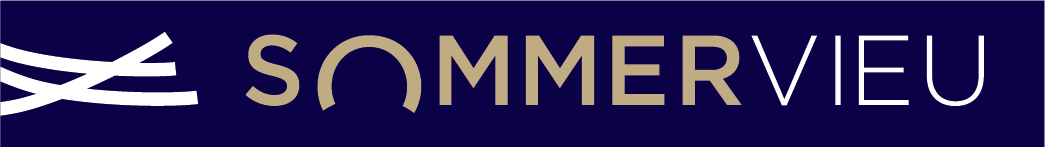 CONSEIL MUNICIPAL  du 23/09/2020.ORDRE DU JOUR-1- PROJET WIFI4EU.-2- GROUPEMENT DE COMMANDE AVEC BAYEUX INTERCOM POUR LES PRODUITS D’ENTRETIEN.-3-  GROUPEMENT DE COMMANDE AVEC LE SDEC ENERGIE POUR LA FOURNITURE D’ENERGIE.-4- REMPLACEMENT DES HUISSERIES DU BATIMENT MUNICIPAL ABRITANT LE COMMERCE « LA GRANGE »-5- VENTE DE LA LAME DE DENEIGEMENT.-6-  HARMONISATION DE L’ECLAIRAGE PUBLIC SUR LE TERRTOIRE COMMUNAL.-7- PROTOCOLE D’UTILISATION DES BATIMENTS MUNICIPAUX.-8-  DEMANDE D’AIDE SOCIALE-9- CESSION DE LA PARCELLE AB44-10- QUESTION DIVERSES